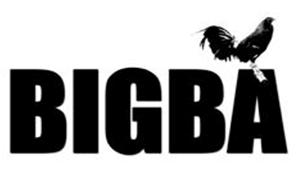 BICOL GAMEFOWL BREEDERS ASSOCIATIONAPPLICATION FORMENDORSEMENTSecretary						NERISSA P. HERREROTreasurer						ATTY. JOSE B. GUEVARRAProvincial Coordinator				________________________________________________		    Approved:  Name/Signature of Member    							    VG HAROLD O. IMPERIAL   	________________				         	President	       	  DateNAME (Family Name, First Name, Middle Name)Name of FarmADDRESS (No., Street, Brgy., Mun/City, Prov.)Farm LocationOCCUPATIONContact NumberDATE OF BIRTH (Month-Day-Year)Place of BirthNAME OF SPOUSEE-mail